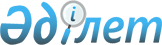 О внесении изменений и дополнений в решение Енбекшильдерского районного маслихата от 22 декабря 2010 года № С-28/2 "О районном бюджете на 2011-2013 годы"
					
			Утративший силу
			
			
		
					Решение Енбекшильдерского районного маслихата Акмолинской области от 10 ноября 2011 года № С-37/2. Зарегистрировано Управлением юстиции Енбекшильдерского района Акмолинской области 22 ноября 2011 года № 1-10-146. Утратило силу в связи с истечением срока применения - (письмо Енбекшильдерского районного маслихата Акмолинской области от 4 ноября 2014 года № 226)      Сноска. Утратило силу в связи с истечением срока применения - (письмо Енбекшильдерского районного маслихата Акмолинской области от 04.11.2014 № 226).

      В соответствии с подпунктом 4 пункта 2 и пунктом 4 статьи 106 Бюджетного кодекса Республики Казахстан от 4 декабря 2008 года, подпунктом 1 пункта 1 статьи 6 Закона Республики Казахстан от 23 января 2001 года «О местном государственном управлении и самоуправлении в Республике Казахстан» Енбекшильдерский районный маслихат РЕШИЛ:



      1. Внести в решение Енбекшильдерского районного маслихата «О районном бюджете на 2011 - 2013 годы» от 22 декабря 2010 года № С-28/2 (зарегистрировано в Реестре государственной регистрации нормативных правовых актов № 1-10-129, опубликовано 14, 15 января 2011 года в районной газете «Жаңа дәуір»-«Сельская новь») следующие изменения и дополнения:

      пункт 1 изложить в новой редакции:

      1) доходы – 1637083,1 тысяч тенге, в том числе по:

      налоговым поступлениям – 456827 тысяч тенге;

      неналоговым поступлениям – 5398,4 тысяч тенге;

      поступления от продажи основного капитала – 2998 тысяч тенге;

      поступления трансфертов – 1171859,7 тысяч тенге;

      2) затраты – 1677825,2 тысяч тенге»;

      3) чистое бюджетное кредитование – 11578 тысяч тенге, в том числе:

      бюджетные кредиты – 12587 тысяч тенге;

      погашение бюджетных кредитов – 1009 тысяч тенге;

      4) сальдо по операциям с финансовыми активами – 25200 тысяч тенге;

      5) дефицит – -77520,1 тысяч тенге;

      6) финансирование дефицита - 77520,1 тысяч тенге.

      в пункт 3 изложить в новой редакции:

      «Учесть, что в районном бюджете на 2011 год предусмотрены целевые трансферты из республиканского и областного бюджетов на образование в сумме 97020 тысяч тенге, в том числе:»;

      «5812 тысяч тенге - на ежемесячные выплаты денежных средств опекунам (попечителям) на содержание ребенка сироты (детей-сирот), и ребенка (детей), оставшихся без попечения родителей;

      11786 тысяч тенге - на приобретение автотранспорта для осуществления подвоза учащихся;

      5411,9 тысяч тенге – на создание лингафонных и мультимедийных кабинетов в государственных учреждениях начального, основного среднего и общего среднего образования;

      4096 тысяч тенге – на оснащение учебным оборудованием кабинетов физики, химии, биологии в государственных учреждениях начального, основного среднего и общего среднего образования;

      24279 тысяч тенге – на реализацию государственного образовательного заказа в дошкольных организациях образования»;

      пункт 4 изложить в новой редакции:

      «Учесть что в районном бюджете на 2011 год предусмотрены целевые трансферты из республиканского бюджета на проведение противоэпизоотических мероприятий в сумме 9744 тысяч тенге.»;

      пункт 6 изложить в новой редакции:

      «Учесть что в районном бюджете на 2011 год предусмотрен возврат в республиканского бюджет неиспользованных бюджетных кредитов, выданных в 2010 году для реализации мер социальной поддержки специалистам в сумме 13229 тысяч тенге.»;

      дополнить абзацем следующего содержания:

      «400 тенге – вознаграждения по бюджетным кредитам, выделенных из республиканского бюджета, бюджетам районов для реализации мер социальной поддержки специалистов.»;

      пункт 11 изложить в новой редакции:

      «11. Утвердить резерв местного исполнительного органа района на 2011 год в сумме 1300 тысяч тенге.»;

      дополнить пунктом 11-3 следующего содержания:

      «7700 тысяч тенге – на увеличение уставного капитала юридических лиц.».

      приложения 1, 5 к указанному решению изложить в новой редакции согласно приложениям 1, 2 к настоящему решению.



      2. Настоящее решение вступает в силу со дня государственной регистрации в Департаменте юстиции Акмолинской области и вводится в действие с 1 января 2011 года.      Председатель сессии

      районного маслихата                        К.Хамитова      Секретарь районного

      маслихата                                  М.Исажанов      «СОГЛАСОВАНО»      Аким Енбекшильдерского

      района Акмолинской области                 Т.Хамитов      Начальник государственного

      учреждения «Отдел экономики

      и финансов Енбекшильдерского

      района» Акмолинской области                Т.Омаров

Приложение 1 к решению  

Енбекшильдерского районного

маслихата от 10 ноября  

2011 года № С-37/2   Приложение 1 к решению  

Енбекшильдерского районного

маслихата от 22 декабря  

2010 года № С-28/2     Районный бюджет на 2011 год

Приложение 2 к решению   

Енбекшильдерского районного

маслихата от 10 ноября  

2011 года № С-37/2    Приложение 5 к решению   

Енбекшильдерского районного

маслихата от 22 декабря  

2010 года № С-28/2     Затраты по программам аппарат акима

района в городе, города районного значения,

поселка, аула (села), аульного (сельского) округапродолжение таблицыпродолжение таблицыпродолжение таблицы
					© 2012. РГП на ПХВ «Институт законодательства и правовой информации Республики Казахстан» Министерства юстиции Республики Казахстан
				КатегорияКатегорияКатегорияКатегорияКатегорияСуммаКлассКлассКлассКлассСуммаПодклассПодклассПодклассСуммаСпецификаСпецификаСуммаНаименованиеСумма123456I. Доходы1637083,11Налоговые поступления4568271Подоходный налог64502Индивидуальный подоходный налог64502Индивидуальный подоходный налог с доходов, не облагаемых у источника выплаты62003Индивидуальный подоходный налог с физических лиц, осуществляющих деятельность по разовым талонам2503Социальный налог2286791Социальный налог2286791Социальный налог2286794Налоги на собственность2018251Налоги на имущество1704801Налог на имущество юридических лиц и индивидуальных предпринимателей1700002Налог на имущество физических лиц4803Земельный налог95702Земельный налог с физических лиц на земли населенных пунктов25003Земельный налог на земли промышленности, транспорта, связи, обороны и иного несельскохозяйственного назначения7557Земельный налог с юридических лиц и индивидуальных предпринимателей, частных нотариусов и адвокатов на земли сельскохозяйственного назначения1158Земельный налог с юридических лиц, индивидуальных предпринимателей, частных нотариусов и адвокатов на земли населенных пунктов62004Налог на транспортные средства189751Налог на транспортные средства с юридических лиц49602Налог на транспортные средства с физических лиц140155Единый земельный налог28001Единый земельный налог28005Внутренние налоги на товары, работы и услуги183112Акцизы113096Бензин (за исключением авиационного) реализуемый юридическими и физическими лицами в розницу, а также используемый на собственные производственные нужды107597Дизельное топливо, реализуемое юридическими и физическими лицами в розницу, а также используемые на собственные производственные нужды553Поступления за использование природных и других ресурсов1350015Плата за пользование земельными участками135004Сборы за ведение предпринимательской и профессиональной деятельности35411Сбор за государственную регистрацию индивидуальных предпринимателей702Лицензионный сбор за право занятия отдельными видами деятельности5803Сбор за государственную регистрацию юридических лиц и учетную регистрацию филиалов и представительств, а также их перерегистрацию565Сбор за государственную регистрацию залога движимого имущества и ипотеки судна или строящегося судна35014Сбор за государственную регистрацию транспортных средств, а также их перерегистрацию6518Сбор за государственную регистрацию прав на недвижимое имущество и сделок с ним165020Плата за размещение наружной (визуальной) рекламы в полосе отвода автомобильных дорог общего пользования местного значения и в населенных пунктах7705Налог на игорный бизнес1402Фиксированный налог1408Обязательные платежи, взимаемые за совершение юридически значимых действий и (или) выдачу документов уполномоченными на то государственными органами или должностными лицами15621Государственная пошлина15622Государственная пошлина, взимаемая с подаваемых в суд исковых заявлений, заявлений особого искового производства, заявлений (жалоб) по делам особого производства, заявлений о вынесении судебного приказа, заявлений о выдаче дубликата исполнительного листа, заявлений о выдаче исполнительных листов на принудительное исполнение решений третейских (арбитражных) судов и иностранных судов, заявлений о повторной выдаче копий судебных актов, исполнительных листов и иных документов, за исключением государственной пошлины с подаваемых в суд исковых заявлений к государственным учреждениям7004Государственная пошлина, взимаемая за регистрацию актов гражданского состояния, а также за выдачу гражданам справок и повторных свидетельств о регистрации актов гражданского состояния и свидетельств в связи с изменением, дополнением и восстановлением записей актов гражданского состояния6005Государственная пошлина, взимаемая за оформление документов на право выезда за границу на постоянное место жительства и приглашение в Республику Казахстан лиц из других государств, а также за внесение изменений в эти документы358Государственная пошлина взимаемая за регистрацию места жительства1709Государственная пошлина, взимаемая за выдачу удостоверения охотника и его ежегодную регистрацию610Государственная пошлина, взимаемая за регистрацию и перерегистрацию каждой единицы гражданского, служебного оружия физических и юридических лиц (за исключением холодного охотничьего, сигнального, огнестрельного бесствольного, механических распылителей, аэрозольных и других устройств, снаряженных слезоточивыми или раздражающими веществами, пневматического оружия с дульной энергией не более 7,5 Дж и калибра до 4,5 мм включительно)312Государственная пошлина за выдачу разрешений на хранение или хранение и ношение, транспортировку, ввоз на территорию Республики Казахстан и вывоз из Республики Казахстан оружия и патронов к нему321Государственная пошлина, взимаемая за выдачу удостоверений тракториста - машиниста452Неналоговые поступления5398,41Доходы от государственной собственности1480,45Доходы от аренды имущества находящихся в государственной собственности1480,44Доходы от аренды имущества находящихся в коммунальной собственности11505Доходы от аренды жилищ из жилищного фонда, находящегося в коммунальной собственности3307Вознаграждения по бюджетным кредитам, выданным из местного бюджета физическим лицам0,44Штрафы, пеня, санкции, взыскания, налагаемые государственными учреждениями, финансируемыми из государственного бюджета, а также содержащимися и финансируемыми из бюджета (сметы расходов) Национального Банка Республики Казахстан20001Штрафы, пени, санкции, взыскания, налагаемые государственными учреждениями, финансируемыми из государственного бюджета, а также содержащимися и финансируемыми из бюджета (сметы расходов) Национального Банка Республики Казахстан, за исключением поступлений от организаций нефтяного сектора 20005Административные штрафы, пени, санкции, взыскания, налагаемые государственными учреждениями, финансируемыми из местного бюджета20006Прочие неналоговые поступления19181Прочие неналоговые поступления19187Возврат неиспользованных средств, ранее полученных из местного бюджета4189Другие неналоговые поступления в местный бюджет15003Поступления от продажи основного капитала29983Продажа земли и нематериальных активов18701Продажа земли18701Поступления от продажи земельных участков18702Продажа нематериальных активов11282Плата за продажу права аренды земельных участков11284Поступления трансфертов1171859,72Трансферты из вышестоящих органов государственного управления1171859,72Трансферты из областного бюджета1171859,71Целевые текущие трансферты100685,42Целевые трансферты на развитие45309,33Субвенции1025865Функциональная группаФункциональная группаФункциональная группаФункциональная группаФункциональная группаСуммаФункциональная подгруппаФункциональная подгруппаФункциональная подгруппаФункциональная подгруппаСуммаАдминистратор бюджетных программАдминистратор бюджетных программАдминистратор бюджетных программСуммаПрограммаПрограммаСуммаНаименованиеСуммаII. Затраты1677825,201Государственные услуги общего характера1904821Представительные, исполнительные и другие органы, выполняющие общие функции государственного управления173154112Аппарат маслихата района (города областного значения)12650001Услуги по обеспечению деятельности маслихата района (города областного значения)12650122Аппарат акима района (города областного значения)43776001Услуги по обеспечению деятельности акима района (города областного значения)43776123Аппарат акима района в городе, города районного значения, поселка, аула (села), аульного (сельского) округа116728001Услуги по обеспечению деятельности акима района в городе, города районного значения, поселка, аула(села), аульного (сельского) округа116169022Капитальные расходы государственных органов439024Создание информационных систем1202Финансовая деятельность617459Отдел экономики и финансов района (города областного значения)617003Проведение оценки имущества в целях налогообложения282004Организация работы по выдаче разовых талонов и обеспечение полноты сбора сумм от реализации разовых талонов3359Прочие государственные услуги общего характера16711459Отдел экономики и финансов района (города областного значения)16711001Услуги по реализации государственной политики в области формирования и развития экономической политики, государственного планирования, исполнения бюджета и управления коммунальной собственностью района (города областного значения)16411015Капитальные расходы государственных органов30002Оборона27981Военные нужды2798122Аппарат акима района (города областного значения)2798005Мероприятия в рамках исполнения всеобщей воинской обязанности279803Общественный порядок, безопасность, правовая, судебная, уголовно-исполнительная деятельность551Правоохранительная деятельность55458Отдел жилищно-коммунального хозяйства, пассажирского транспорта и автомобильных дорог района (города областного значения)55021Обеспечение безопасности дорожного движения в населенных пунктах5504Образование1191150,21Дошкольное воспитание и обучение116681464Отдел образования района (города областного значения)116681009Обеспечение деятельности организаций дошкольного воспитания и обучения108859021Увеличение размера доплаты за квалификационную категорию учителям школ и воспитателям дошкольных организаций образования78222Начальное, основное среднее и общее среднее образование998919,9464Отдел образования района (города областного значения)998919,9003Общеобразовательное обучение982694,9006Дополнительное образование для детей 162254Техническое и профессиональное, послесреднее образование13478464Отдел образования района (города областного значения)13478018Организация профессионального обучения134789Прочие услуги в области образования62071,3464Отдел образования района (города областного значения)22592001Услуги по реализации государственной политики на местном уровне в области образования7660005Приобретение и доставка учебников, учебно-методических комплексов для государственных учреждений образования района (города областного значения)8564007Проведение школьных олимпиад, внешкольных мероприятий и конкурсов районного (городского) масштаба556015Ежемесячные выплаты денежных средств опекунам (попечителям) на содержание ребенка сироты (детей-сирот), и ребенка (детей), оставшегося без попечения родителей5812467Отдел строительства района (города областного значения)39479,3037Строительство и реконструкция объектов образования39479,306Социальная помощь и социальное обеспечение56340,52Социальная помощь42553,5451Отдел занятости и социальных программ района (города областного значения)42553,5002Программа занятости8474005Государственная адресная социальная помощь1690006Жилищная помощь672007Социальная помощь отдельным категориям нуждающихся граждан по решениям местных представительных органов6441,5010Материальное обеспечение детей-инвалидов, воспитывающихся и обучающихся на дому243015Территориальные центры социального обслуживания пенсионеров и инвалидов10315016Государственные пособия на детей до 18 лет5963017Обеспечение нуждающихся инвалидов обязательными гигиеническими средствами и предоставление услуг специалистами жестового языка, индивидуальными помощниками в соответствии с индивидуальной программой реабилитации инвалида2320023Обеспечение деятельности центров занятости64359Прочие услуги в области социальной помощи и социального обеспечения13787451Отдел занятости и социальных программ района (города областного значения)13787001Услуги по реализации государственной политики на местном уровне в области обеспечения занятости и реализации социальных программ для населения13576011Оплата услуг по зачислению, выплате и доставке пособий и других социальных выплат21107Жилищно-коммунальное хозяйство543231Жилищное хозяйство13774458Отдел жилищно-коммунального хозяйства, пассажирского транспорта и автомобильных дорог района (города областного значения)11609003Организация сохранения государственного жилищного фонда179004Обеспечение жильем отдельных категорий граждан2800005Снос аварийного и ветхого жилья8630467Отдел строительства района (города областного значения)2165004Развитие, обустройство и (или) приобретение инженерно-коммуникационной инфраструктуры21652Коммунальное хозяйство21308123Аппарат акима района в городе, города районного значения, поселка, аула (села), аульного (сельского) округа14537014Организация водоснабжения населенных пунктов14537467Отдел строительства района2200006Развитие системы водоснабжения2200458Отдел жилищно-коммунального хозяйства, пассажирского транспорта и автомобильных дорог района (города областного значения)4571026Организация эксплуатации тепловых сетей, находящихся в коммунальной собственности районов (городов областного значения)45713Благоустройство населенных пунктов19241123Аппарат акима района в городе, города районного значения, поселка, аула (села), аульного (сельского) округа14241008Освещение улиц населенных пунктов7292009Обеспечение санитарии населенных пунктов2507010Содержание мест захоронений и погребение безродных157011Благоустройство и озеленение населенных пунктов4285458Отдел жилищно-коммунального хозяйства, пассажирского транспорта и автомобильных дорог района (города областного значения)5000016Обеспечение санитарии населенных пунктов3000018Благоустройство и озеленение населенных пунктов200008Культура, спорт, туризм и информационное пространство1002411Деятельность в области культуры39505455Отдел культуры и развития языков района (города областного значения)39505003Поддержка культурно-досуговой работы395052Спорт5749465Отдел физической культуры и спорта района (города областного значения)5749006Проведение спортивных соревнований на районном (города областного значения) уровне2267007Подготовка и участие членов сборных команд района (города областного значения) по различным видам спорта на областных спортивных соревнованиях34823Информационное пространство34294455Отдел культуры и развития языков района (города областного значения)23924006Функционирование районных (городских) библиотек23216007Развитие государственного языка и других языков народа Казахстана708456Отдел внутренней политики района (города областного значения)10370002Услуги по проведению государственной информационной политики через газеты и журналы103709Прочие услуги по организации культуры, спорта, туризма и информационного пространства20693455Отдел культуры и развития языков района (города областного значения)5770001Услуги по реализации государственной политики на местном уровне в области развития языков и культуры5770456Отдел внутренней политики района (города областного значения)6939001Услуги по реализации государственной политики на местном уровне в области информации, укрепления государственности и формирования социального оптимизма граждан5439003Реализация региональных программ в сфере молодежной политики1500465Отдел физической культуры и спорта района (города областного значения)7984001Услуги по реализации государственной политики на местном уровне в сфере физической культуры и спорта7804004Капитальные расходы государственных органов18010Сельское, водное, лесное, рыбное хозяйство, особоохраняемые природные территории, охрана окружающей среды и животного мира, земельные отношения33512,51Сельское хозяйство23268,5459Отдел экономики и финансов района (города областного значения)2416,5099Реализация мер социальной поддержки специалистов социальной сферы сельских населенных пунктов за счет целевого трансферта из республиканского бюджета2416,5477Отдел сельского хозяйства и земельных отношений района (города областного значения)13488001Услуги по реализации государственной политики на местном уровне в сфере сельского хозяйства и земельных отношений 11968003Капитальные расходы государственных органов1520473Отдел ветеринарии района (города областного значения)7364001Услуги по реализации государственной политики на местном уровне в сфере ветеринарии5427003Капитальные расходы государственных органов1535007Организация отлова и уничтожения бродячих собак и кошек197010Проведение мероприятий по идентификации сельскохозяйственных животных2059Прочие услуги в области сельского, водного, лесного, рыбного хозяйства, охраны окружающей среды и земельных отношений10244473Отдел ветеринарии района (города областного значения)10244011Проведение противоэпизоотических мероприятий1024411Промышленность, архитектурная, градостроительная и строительная деятельность155372Архитектурная, градостроительная и строительная деятельность15537467Отдел строительства района (города областного значения)9895001Услуги по реализации государственной политики на местном уровне в области строительства9895468Отдел архитектуры и градостроительства района (города областного значения)5642001Услуги по реализации государственной политики в области архитектуры и градостроительства на местном уровне 564212Транспорт и коммуникации85991Автомобильный транспорт8599123Аппарат акима района в городе, города районного значения, поселка, аула (села), аульного (сельского) округа759013Обеспечение функционирования автомобильных дорог в городах районного значения, поселках, аулах (селах), аульных (сельских) округах759458Отдел жилищно-коммунального хозяйства, пассажирского транспорта и автомобильных дорог района (города областного значения)7840023Обеспечение функционирования автомобильных дорог 784013Прочие154823Поддержка предпринимательской деятельности и защита конкуренции5735469Отдел предпринимательства района (города областного значения)5735001Услуги по реализации государственной политики на местном уровне в области развития предпринимательства и промышленности5671003Поддержка предпринимательской деятельности649Прочие9747459Отдел экономики и финансов района (города областного значения)1300012Резерв местного исполнительного органа района (города областного значения)1300458Отдел жилищно-коммунального хозяйства, пассажирского транспорта и автомобильных дорог района (города областного значения)8447001Услуги по реализации государственной политики на местном уровне в области жилищно-коммунального хозяйства, пассажирского транспорта и автомобильных дорог844714Обслуживание долга0,4459Отдел экономики и финансов района (города областного значения)0,4021Обслуживание долга местных исполнительных органов по выплате вознаграждений и иных платежей по займам из областного бюджета0,415Трансферты9304,61Трансферты9304,6459Отдел экономики и финансов района (города областного значения)9304,6006Возврат неиспользованных (недоиспользованных) целевых трансфертов8699,6024Целевые текущие трансферты в вышестоящие бюджеты в связи с передачей функций государственных органов из нижестоящего уровня государственного управления в вышестоящий605III. Чистое бюджетное кредитование11578Бюджетные кредиты1258710Сельское, водное, лесное, рыбное хозяйство, особоохраняемые природные территории, охрана окружающей среды и животного мира, земельные отношения125871Сельское хозяйство12587459Отдел экономики и финансов района (города областного значения)12587018Бюджетные кредиты для реализации мер социальной поддержки специалистов социальной сферы сельских населенных пунктов12587Погашение бюджетных кредитов10095Погашение бюджетных кредитов10091Погашение бюджетных кредитов10091Погашение бюджетных кредитов, выданных из государственного бюджета банкам-заемщикам1009IV. Сальдо по операциям с финансовыми активами25200Прочие2520013Прочие252009Отдел жилищно-коммунального хозяйства, пассажирского транспорта и автомобильных дорог района (города областного значения)7700458Отдел жилищно-коммунального хозяйства, пассажирского транспорта и автомобильных дорог района (города областного значения)7700065Формирование или увеличение уставного капитала юридических лиц7700459Отдел экономики и финансов района (города областного значения)17500014Формирование или увеличение уставного капитала юридических лиц17500V. Дефицит бюджета-77520,1VI. Финансирование дефицита бюджета77520,1Поступление займов106827Поступления займов106821Внутренние государственные займы106822Договоры займа1068216Погашение займов142381Отдел экономики и финансов района (города областного значения)14238459Отдел экономики и финансов района (города областного значения)14238005Погашение долга местного исполнительного органа перед вышестоящим бюджетом1009022Возврат неиспользованных кредитов, выданных из местного бюджета 132298Используемые остатки бюджетных средств81076,11Остатки бюджетных средств81076,11Свободные остатки бюджетных средств81076,101Свободные остатки бюджетных средств81076,1Функциональная группаФункциональная группаФункциональная группаФункциональная группаФункциональная группаСуммаФункциональная подгруппаФункциональная подгруппаФункциональная подгруппаФункциональная подгруппаСуммаАдминистратор бюджетных программАдминистратор бюджетных программАдминистратор бюджетных программСуммаПрограммаПрограммаСуммаНаименованиеСуммаЗатраты1462651Государственные услуги общего характера11672801Представительные, исполнительные и другие органы, выполняющие общие функции государственного управления116728123Аппарат акима района в городе, города районного значения, поселка, аула (села), аульного (сельского) округа116728001Услуги по обеспечению деятельности акима района в городе, города районного значения, поселка, аула(села), аульного (сельского) округа116169022Капитальные расходы государственных органов439024Создание информационных систем1207Жилищно-коммунальное хозяйство2877802Коммунальное хозяйство14537123Аппарат акима района в городе, города районного значения, поселка, аула (села), аульного (сельского) округа14537014Организация водоснабжения населенных пунктов1453703Благоустройство населенных пунктов14241123Аппарат акима района в городе, города районного значения, поселка, аула (села), аульного (сельского) округа14241008Освещение улиц населенных пунктов7292009Обеспечение санитарии населенных пунктов2507010Содержание мест захоронений и погребение безродных157011Благоустройство и озеленение населенных пунктов428512Транспорт и коммуникации75901Автомобильный транспорт759123Аппарат акима района в городе, города районного значения, поселка, аула (села), аульного (сельского) округа759013Обеспечение функционирования автомобильных дорог в городах районного значения, поселках, аулах (селах), аульных (сельских) округах759в том числе по сельским округамв том числе по сельским округамв том числе по сельским округамв том числе по сельским округамв том числе по сельским округамАким города СтепнякЗаозерный сельский округВалихановский сельский округЕнбекшильдерский сельский округКраснофлотский сельский округ24275797781631045381411302477027469826978971302477027469826978971302477027469826978971301676947461826178890000088888112512756942184244307404512000030740451200003074045120000817727524318424481772752431842445758105000996707076711570000126610017310817300000000000000000000Донской сельский округУльгинский сельский округМамайский сельский округЗауралский

сельский округБаймырзинский

сельский округ1113410428623293948056673086755819830377246730867558198303772467308675581983037724672286675811829577160000088888440417534131091332411001208501324110012085013241100120850132294175329324120029417532932412000656000121125121681000000017397217217310000000000000000000000Кенащинский сельский округАксуский сельский округАнгалбатырский сельский округМакинский сельский округБирсуатский сельский округ63216527697813592859455025955660690038274550259556606900382745502595566069003827454945947659888767946000119320888888191633724239320550010029002655001002900265500100290026269163272133929426916327213392940007730965512429312100000173108148273173040903500040903500040903500040903500